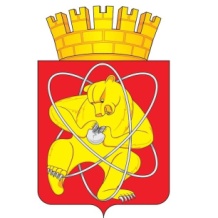  30.10. 2023                                                                                                                                                 № 449Иг. ЖелезногорскОб исключении объектов из Реестрабесхозяйного имущества	Руководствуясь Гражданским кодексом Российской Федерации, Федеральным законом от 06.10.2003 № 131-ФЗ «Об общих принципах организации местного самоуправления в Российской Федерации», Уставом ЗАТО Железногорск, решением Совета депутатов ЗАТО г. Железногорск            от 27.05.2010 № 4-12Р «Об утверждении Порядка принятия в муниципальную собственность бесхозяйного имущества, находящегося на территории ЗАТО Железногорск», на основании решения Железногорского городского суда            от 24.05.2023 по делу № 2-1553/2023, ПОСТАНОВЛЯЮ:Исключить из Реестра бесхозяйного имущества с момента вступления в законную силу решения суда объекты недвижимого имущества согласно приложению к настоящему Постановлению.2. Комитету по управлению муниципальным имуществом Администрации ЗАТО г. Железногорск (О.В. Захарова) организовать работу по приему в Муниципальную казну ЗАТО Железногорск имущества, указанного пункте 1 настоящего постановления.	3. Отделу управления проектами и документационного, организационного обеспечения деятельности Администрации ЗАТО г. Железногорск                       (В.Г. Винокурова) довести настоящее постановление до сведения населения через газету «Город и горожане».	4. Отделу общественных связей Администрации ЗАТО г. Железногорск    (И.С. Архипова) разместить настоящее постановление на официальном сайте Администрации ЗАТО г. Железногорск в информационно-телекоммуникационной сети «Интернет».	5. Контроль над исполнением настоящего постановления возложить на первого заместителя Главы ЗАТО г. Железногорск по стратегическому планированию, экономическому развитию и финансам Т.В. Голдыреву.	6. Настоящее постановление вступает в силу с момента его подписания.Глава ЗАТО г. Железногорск                     	                             Д.М. ЧернятинПриложение к  постановлению АдминистрацииЗАТО г. Железногорскот 30.10.2023 № 449ИПЕРЕЧЕНЬ ОБЪЕКТОВ НЕДВИЖИМОГО ИМУЩЕСТВА.№ п/пНаименование объектаМестоположение1Сооружение - проезд «перед жилым домом по пр. Курчатова, д. 44»Российская Федерация, Красноярский край, городской округ  ЗАТО город Железногорск, город Железногорск, перед жилым домом по пр. Курчатова, д. 442Сооружение - проезд «от ул. Восточная между  жилым домом по ул. Восточная, д.47 и зданием по ул. Восточная, 49 до нежилого здания по ул. Восточная, 45А»Российская Федерация, Красноярский край, городской округ  ЗАТО город Железногорск, город Железногорск, от ул. Восточная между жилым домом по ул. Восточная, д.47 и зданием по ул. Восточная, 49 до нежилого здания по ул. Восточная, 45А3Сооружение - проезд «от здания по ул. Саянская, 17  до здания по ул. Саянская, 9А, жилого дома по ул. Саянская, д.9»Российская Федерация, Красноярский край, городской округ  ЗАТО город Железногорск, город Железногорск, от здания по ул. Саянская, 17  до здания по ул. Саянская, 9А, жилого дома по ул. Саянская, д.94Сооружение - проезд «от ул. Свердлова между жилым домом по ул. Свердлова, д. 7 и нежилым зданием по ул. Свердлова, 9»Российская Федерация, Красноярский край, городской округ  ЗАТО город Железногорск, город Железногорск, от ул. Свердлова между жилым домом по ул. Свердлова, д. 7 и нежилым зданием по ул. Свердлова, 95Сооружение - проезд «от ул. Свердлова между нежилым зданием по ул. Свердлова, 9 и жилым домом по ул. Свердлова, д. 11»Российская Федерация, Красноярский край, городской округ  ЗАТО город Железногорск, город Железногорск, от ул. Свердлова между нежилым зданием по ул. Свердлова, 9 и жилым домом по ул. Свердлова, д. 116Сооружение - проезд «от ул. Советская между жилыми домами ул. Советская, д.28 и ул. Советская, д.30»Российская Федерация, Красноярский край, городской округ  ЗАТО город Железногорск, город Железногорск, от ул. Советская между жилыми домами ул. Советская, д.28 и ул. Советская, д.307Сооружение - проезд «от ул. Кирова между жилыми домами ул. Кирова, д. 6 и ул. Кирова, д. 8»Российская Федерация, Красноярский край, городской округ  ЗАТО город Железногорск, город Железногорск, от ул. Кирова между жилыми домами ул. Кирова, д. 6 и ул. Кирова, д. 88Сооружение - проезд «от ул. Крупской между нежилыми зданиями ул. Крупской, 11 и ул. Крупской, 11А»Российская Федерация, Красноярский край, городской округ  ЗАТО город Железногорск, город Железногорск, от ул. Крупской между нежилыми зданиями ул. Крупской, 11 и ул. Крупской, 11А9Сооружение - проезд «от ул. Андреева между жилыми домами по ул. Андреева, д.6, ул. Андреева, д.8 до гаражного кооператива»Российская Федерация, Красноярский край, городской округ ЗАТО город Железногорск, город Железногорск, от ул. Андреева между жилыми домами по ул. Андреева, д.6, ул. Андреева, д.8 до гаражного кооператива10Сооружение - проезд «от ул. Школьная между жилыми домами ул. Школьная, д.47, ул. Школьная, д.49 до нежилого здания по ул. Школьная, д.47А»Российская Федерация, Красноярский край, городской округ ЗАТО город Железногорск, город Железногорск, от ул. Школьная между жилыми домами ул. Школьная, д.47, ул. Школьная, д.49 до нежилого здания по ул. Школьная, д.47А11Сооружение - проезд «от ул. Ленина между жилыми домами ул. Ленина, д.34, ул. Ленина, д.36 до нежилого здания по ул.Ленина, д.34А»Российская Федерация, Красноярский край, городской округ ЗАТО город Железногорск, город Железногорск, от ул. Ленина между жилыми домами ул. Ленина, д.34, ул. Ленина, д.36 до нежилого здания по ул.Ленина, д.34А12Сооружение - проезд «от ул. Свердлова между жилыми домами ул. Свердлова, д.31, ул. Свердлова, д.33 до нежилого здания по ул. Свердлова, д.31А»Российская Федерация, Красноярский край, городской округ ЗАТО город Железногорск, город Железногорск, от ул. Свердлова между жилыми домами ул. Свердлова, д.31, ул. Свердлова, д.33 до нежилого здания по ул. Свердлова, д.31А13Сооружение - проезд «от ул. Свердлова между жилым домом ул. Свердлова, д.33 и нежилым зданием по ул. Свердлова, д.35 до нежилого здания по ул. Свердлова, д.33А»Российская Федерация, Красноярский край, городской округ ЗАТО город Железногорск, город Железногорск, от ул. Свердлова между жилым домом ул. Свердлова, д.33 и нежилым зданием по ул. Свердлова, д.35 до нежилого здания по ул. Свердлова, д.33А14Сооружение - проезд «от ул. Свердлова между жилым домом ул. Свердлова, д.37 и нежилым зданием по ул. Свердлова, д.35  до жилого дома по ул. Свердлова, д.37А»Российская Федерация, Красноярский край, городской округ ЗАТО город Железногорск, город Железногорск, от ул. Свердлова между жилым домом ул. Свердлова, д.37 и нежилым зданием по ул. Свердлова, д.35 до жилого дома по ул. Свердлова, д.37А15Сооружение - проезд «от ул. Комсомольская между жилыми домами ул. Комсомольская, д.35, ул. Комсомольская, д.37 до нежилого здания по ул. Комсомольская, 35А»Российская Федерация, Красноярский край, городской округ ЗАТО город Железногорск, город Железногорск, от ул. Комсомольская между жилыми домами ул. Комсомольская, д.35, ул. Комсомольская, д.37 до нежилого здания по ул. Комсомольская, 35А16Сооружение - проезд «от ул. Свердлова между жилыми домами ул. Свердлова, д.38 и  ул. Свердлова, д.40»Российская Федерация, Красноярский край, городской округ ЗАТО город Железногорск, город Железногорск, от ул. Свердлова между жилыми домами ул. Свердлова, д.38 и ул. Свердлова, д.4017Сооружение - проезд «от ул. Маяковского между жилыми домами ул. Маяковского, д.30, ул. Маяковского, д.32  к жилому дому по ул. Маяковского, д.34»Российская Федерация, Красноярский край, городской округ ЗАТО город Железногорск, город Железногорск, от ул. Маяковского между жилыми домами ул. Маяковского, д.30, ул. Маяковского, д.32  к жилому дому по ул. Маяковского, д.3418Сооружение - проезд «от ул. Советская между жилыми домами ул. Советская, д.30 и ул. Советская, д.32»Российская Федерация, Красноярский край, городской округ ЗАТО город Железногорск, город Железногорск, от ул. Советская между жилыми домами ул. Советская, д.30 и ул. Советская, д.32